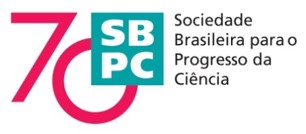 SEMINÁRIOS TEMÁTICOS: “POLÍTICAS PÚBLICAS DE CIÊNCIA, TECNOLOGIA E INOVAÇÃO PARA O BRASIL QUE QUEREMOS”TEMA DO RECIFE: “CIÊNCIA, TECNOLOGIA E INOVAÇÃO”DIA: 13 DE ABRIL DE 2018LOCAL: AUDITÓRIO DA FIOCRUZ, CAMPUS DA UFPEHORÁRIO: 8h30 às 17hPROGRAMAÇÃOHoráriosTemas8h30 – 8h45AberturaIldeu de Castro Moreira, presidente da Sociedade Brasileira para o Progresso da Ciência (SBPC)8h45 – 9h15Palestra: Desafios da ciência, tecnologia e inovação no BrasilSérgio Machado Rezende (ex-ministro de C&T, UFPE)9h30 – 10h45Painel 1 - Inovação e CiênciaCarlos Augusto Grabois Gadelha (FIOCRUZ-RJ)Sayonara H. Moreira da Silva (ANPEI)Sidarta Ribeiro (Instituto do Cérebro/UFRN)10h45 – 11h00Intervalo11h00 – 12h15Painel 2 - CT&I nos EstadosAbraham Benzaquen Sicsú (presidente da FACEPE)Cláudio Furtado (vice-presidente do CONFAP)Francilene Garcia (presidente da CONSECTI)12h15 – 13h30Intervalo de Almoço13h30 – 14h30Painel 3 - Pesquisa básicaAnderson Stevens Leônidas Gomes (DF/UFPE)Celina Turchi (FIOCRUZ-PE)Paulo Sérgio Lacerda Beirão (UFMG)14h:30 – 15h:30Painel 4 - Ciência e atuação no ParlamentoIldeu de Castro Moreira (presidente da SBPC)Helena Bonciani Nader (presidente de honra da SBPC)Luciana Santos (Deputada Federal)15h30 – 15h45Intervalo15h45 – 17h00Grupo de Trabalho para elaboração do documento (Carta de Pernambuco)